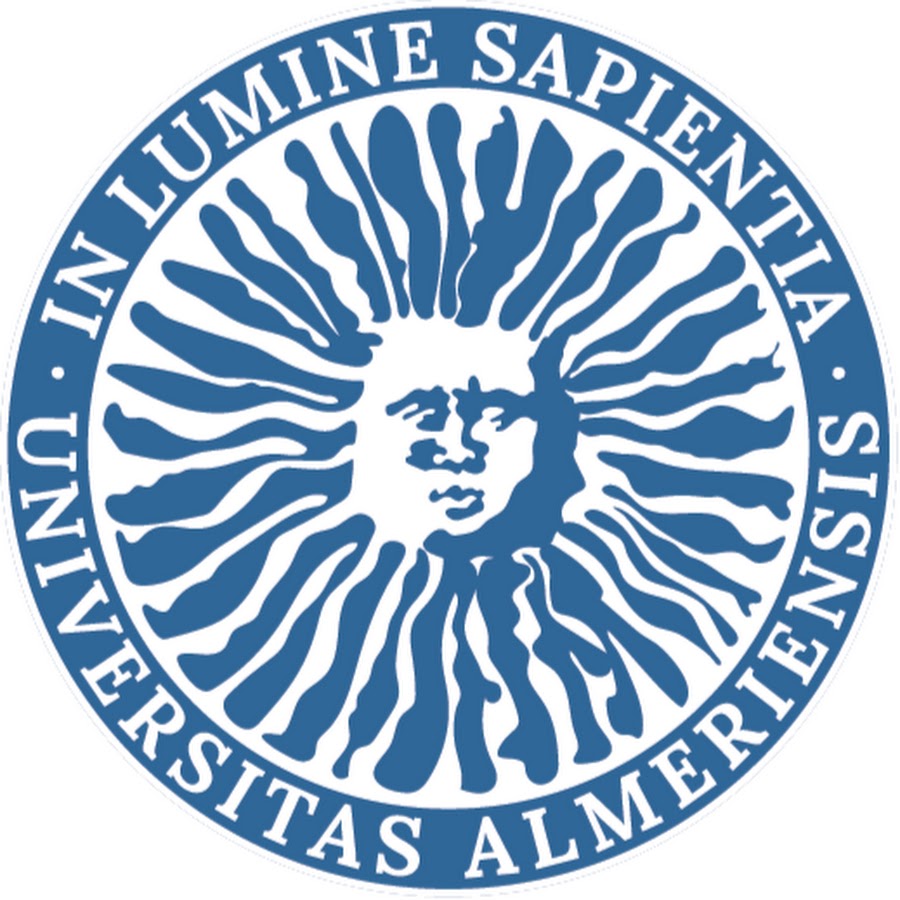 MEMORIA DE PRÁCTICAS CURRICULARESAlumno: Curso: Contenido1. Datos personales del estudiante…………………………………………………………………………2. Descripción de la entidad colaboradora…………………………………………………………..3. Descripción completa del trabajo desarrollado…………………………………………………3.1. Resolución de problemas y soluciones…………………………………………………3.2. Tareas realizadas……………………………………………………………………………….   3.3. Cronograma temporal……………………………………………………………………….4. Correspondencias entre competencias con tareas desarrolladas……………………….5. Identificación de las aportaciones……………………………………………………………………..6. Evaluación personal de las prácticas y sugerencia de mejora…………………………….1. Datos personales del estudianteDomicilio familiar y durante el curso:2. Descripción de la entidad colaboradoraLa entidad colaboradora fue la casa de semillas SUR SEEDS S.L. Datos de contacto:Descripción:Organización de la empresa:Organigrama:3. Descripción completa del trabajo desarrollado3.1. Resolución de problemas y soluciones3.2. Tareas realizadas3.3. Cronograma temporalEn total ………horas 3.4. Técnicas, procesos y herramientas utilizadas4. Correspondencias entre competencias con tareas desarrolladasCT2. Conocimiento en materias básicas y tecnológicas, que les capacite para el aprendizaje de nuevos métodos y teorías, y les dote de versatilidad para adaptarse a nuevas situaciones. CT3. Capacidad de resolver problemas con iniciativa, toma de decisiones, creatividad, razonamiento crítico y de comunicar y transmitir conocimientos, habilidades y destrezas en el campo de la Ingeniería Agrícola. CT4. Conocimientos para la realización de mediciones, cálculos, valoraciones, tasaciones, peritaciones, estudios, informes, planes de labores y otros trabajos análogos. CT6. Capacidad de analizar y valorar el impacto social y medioambiental de las soluciones técnicas. CT7. Capacidad para aplicar los principios y métodos de la calidad. CT8.Capacidad de organización y planificación en el ámbito de la empresa, y otras instituciones y organizaciones. 5. Identificación de las aportaciones6. Evaluación personal de las prácticas y sugerencia de mejoraNIFNombre y apellidosFecha de nacimientoPaísProvincia Localidad NacionalidadMóvilE-MailDirección PaísProvinciaLocalidad Código PostalTeléfonoDirecciónLocalidadProvinciaCódigo postalTeléfonoE-MailFechaTareas